Questions									My Age:		Did you like the Pineapple and Black Bean Salsa Walking Tacos today?Did you try anything new today? (Circle)		YES		NOIf YES, which foods? (Circle)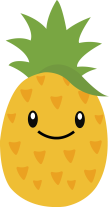 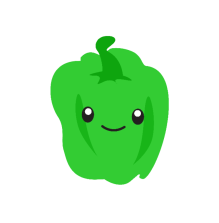 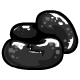 		Black Beans	                 Pineapple 	   	    Green Bell Pepper	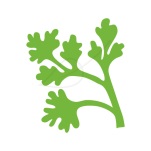 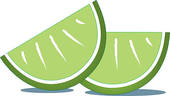 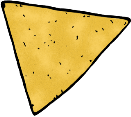 	       	  Cilantro	                 Lime Juice	  	       Whole Grain Baked Tortilla Chips                	What was your favorite part of today’s lesson? (Circle)		Learning about the 		     Cooking 		   Coloring Activity	               “star” fruit What is one thing you learned today?I will try tropical fruit again. Preguntas									Mi Edad:		Te gustaron los Tacos de Salsa de Pina y Frijoles Negros el día de hoy?Probaste algo nuevo el día de hoy? (Circula)		SI		NOSi la respuesta es SI, cuales comidas? (Circula)		Frijoles Negros	                 Pina 	   	    Pimiento Verde		        Cilantro	                 Jugo de Limon	      Chips de Tortillas de Grano Enetero Horneadas                   	Cual fue tu parte favorita de la lección de hoy? (Circula)		Aprender sobre el 			Cocinar			La Actividad de Colorear		              fruta "estrella"Que aprendiste el día de hoy?Probarías la fruta tropical otra vez?